								Toruń, 23 lutego 2023 roku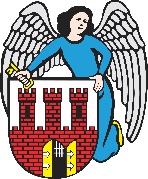     Radny Miasta Torunia        Piotr Lenkiewicz								Sz. Pan								Michał Zaleski								Prezydent Miasta ToruniaWNIOSEKPowołując się na § 18 Statutu Rady Miasta Torunia w nawiązaniu do § 36 ust. 4 Regulaminu Rady Miasta Torunia zwracam się do Pana Prezydenta z wnioskiem:- o informację na temat prac nad ścieżką rowerową wzdłuż ul. Niesiołowskiego UZASADNIENIEProszę o informację na temat planowego powstania ścieżki rowerowej (tudzież kontynuacji rozwoju) wzdłuż ul. Niesiołowskiego a także informację, czy wzdłuż ulicy wykonano prace porządkujące zalegające hałdy piasku.                                                                         /-/ Piotr Lenkiewicz										Radny Miasta Torunia